Prince Samuelle Oliver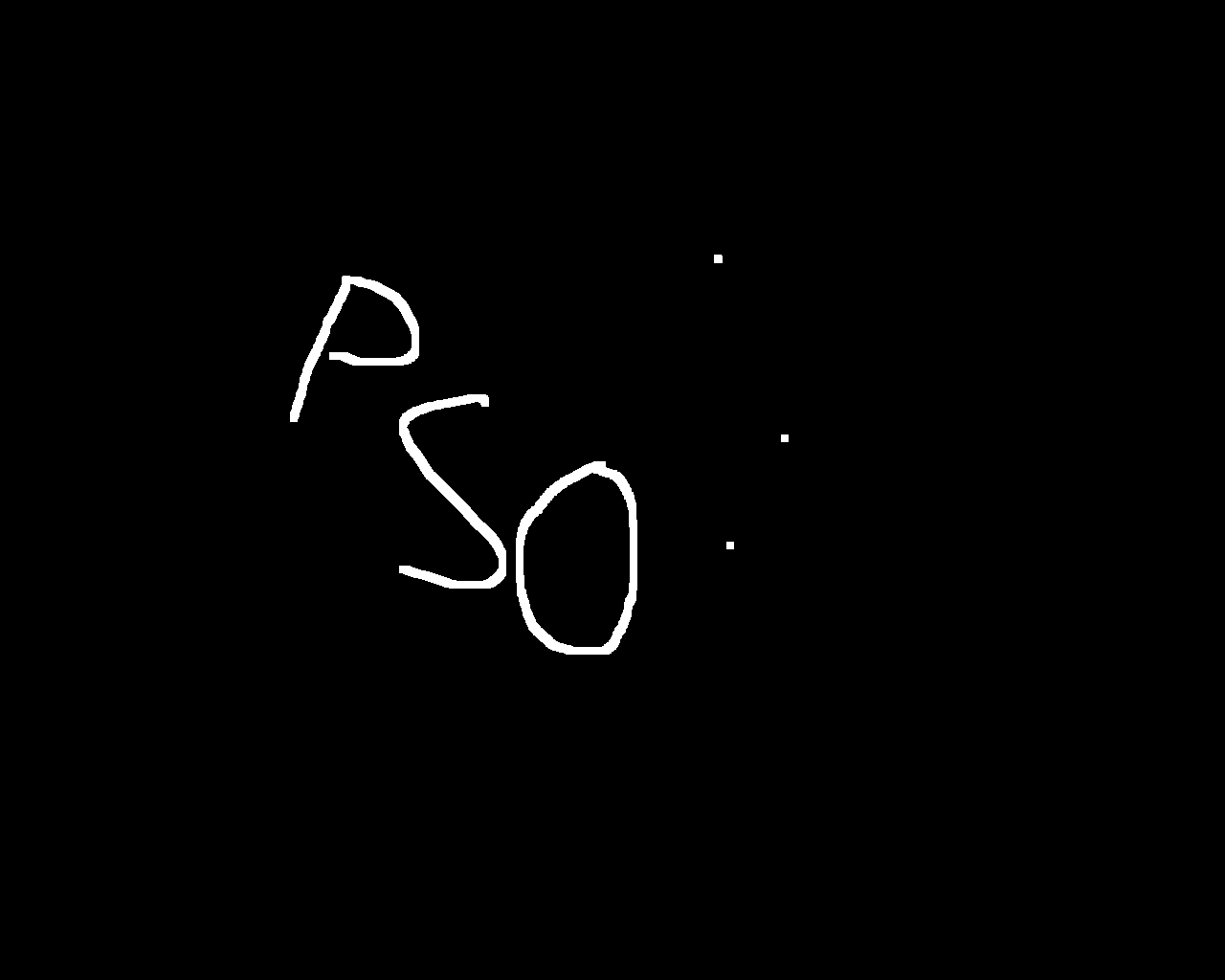 Prince Samuelle Oliver